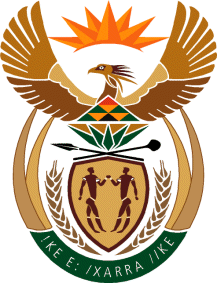 MINISTRY OF DEFENCE & MILITARY VETERANSNATIONAL ASSEMBLYQUESTION FOR WRITTEN REPLY141.	Mr H C C Krüger (DA) to ask the Minister of Defence and Military Veterans: (a) Who are the members of her department’s Advisory Council and (b) what is their current capacity?								NW141EREPLYThe following are the members of the Advisory Council Members and their capacity:Mr T. Magingxa      (Chairperson)Members Dr P.P Dyantyi        Mr A. ApleniMr K. BokalaCol (ret) P.M KubuBrig Gen (Ret)  M. FihlaMr O. MabenaMs D. PhamaMr M. VenaMs N. KhweziDr S.  ZikalalaMr Mika XayiyaDr T. Ndlovu-MolokwaneMs Vuyiswa LietaDr A. Mahapa 